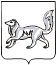 АДМИНИСТРАЦИЯ ТУРУХАНСКОГО РАЙОНАКРАСНОЯРСКОГО КРАЯП О С Т А Н О В Л Е Н И ЕО признании утратившими силу постановлений администрации Туруханского района	1. Постановление администрации Туруханского района от 29.01.2021          № 32-п «Об обеспечении мер по недопущению распространения новой коронавирусной инфекции (COVID-19) на территории Туруханского района» признать утратившим силу.	2. Постановление администрации Туруханского района от 12.02.2021         № 53-п «О внесении изменений в постановление администрации Туруханского района от 29.01.2021 № 32-п «Об обеспечении мер по недопущению распространения новой коронавирусной инфекции (COVID-19) на территории Туруханского района» признать утратившим силу.3. Контроль за исполнением настоящего постановления возложить на заместителя Главы Туруханского района М.С. Жосан.4. Настоящее постановление вступает в силу с момента подписания, подлежит опубликованию в общественно-политической газете Туруханского района «Маяк Севера» и размещению на официальном сайте Туруханского района в сети Интернет.Исполняющий обязанностиГлавы Туруханского района 			          	                        Е.Г. Кожевников01.03.2021с. Туруханск         № 98 - пВ соответствии с Федеральным законом от 06.10.2003 № 131-ФЗ «Об общих принципах организации местного самоуправления в Российской Федерации», Указом Губернатора Красноярского края от 27.03.2020 № 71-уг «О дополнительных мерах, направленных на предупреждение распространения коронавирусной инфекции, вызванной 2019-nCoV», руководствуясь решением рабочей группы для координации реализации мероприятий по предупреждению распространения новой коронавирусной инфекции, вызванной 2019-nCoV, на территории муниципального образования Туруханский район от 26.02.2021 года, исходя из санитарно-эпидемиологической обстановки и особенностей распространения новой коронавирусной инфекции на территории Туруханского района, руководствуясь статьями 47, 48, 49 Устава Туруханского района, ПОСТАНОВЛЯЮ: